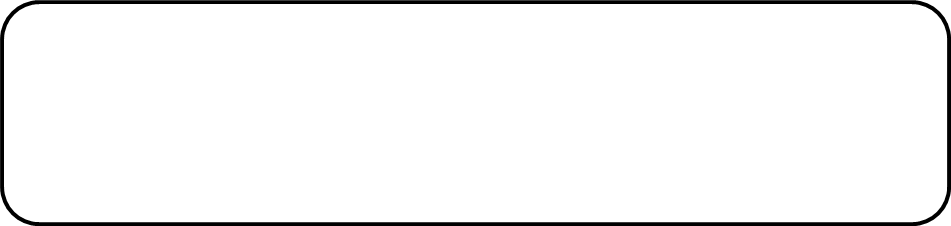 フリガナフリガナ会社名代表者名所在地TELFAXE-mail主　　な事業内容所属部署お役職ご氏名